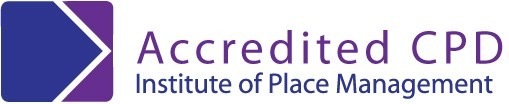 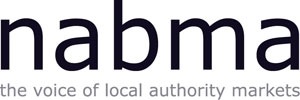 LONDON DIPLOMAIN MARKETS &STREET TRADINGADMINISTRATION 2024THE NATIONAL ASSOCIATION OF BRITISH MARKET AUTHORITIESIN COMBINATION WITHTHE INSTITUTE OF PLACE MANAGEMENTPROGRAMME HANDBOOK and STUDENT GUIDE CONTENTSSECTION		TITLES								PAGE NO			WELCOME AND INTRODUCTION                                              3A			COURSE ORGANISATION                                                          4-51			Getting started, keeping pace and succeeding                        1.1	  The Programme Team1.2	Training venue                                     1.3                           Administration		           1.4                           Emergency procedures1.5		                     Problems relating to programme delivery2	NABMA & the IPM                                                                          5 B	PROGRAMME MANAGEMENT                                                   6-71	Programme management                                                          1.1                           Assessment regulations                                                                    	 1.2	Submission of assessed work                                                      1.3	                     Attendance and absence                                                              1.4                           IPM Professional Code of Conduct                                         C			PROGRAMME STRUCTURE, DELIVERY AND                          8-17ASSESSMENT	MODULESModule 1 – COMMUNICATIONS & CREATING PARTNERSHIPSIntroduction to the DMA/Communication SkillsPractical Marketing Module 2 – MARKET LAW & PROPERTY LAWMarket Law & The Law on Street Trading Trading Standards (& Environmental Health details TBC)MODULE 3 – FINANCE & OPERATIONSBudget Management - Assessing Safety Risks in Markets  Market Technical Operations & Effective Use of Market ResourcesD                              ASSIGNMENTS – KEY DATES					     18WELCOME AND INTRODUCTION  NABMA represents market operators throughout the United Kingdom and is committed to promoting markets on the national stage and offering a wide range of services to its members and the wider markets community.One of our main priorities is to raise the profile of market officers and provide support to increase the professionalism in markets.  At the same we seek to give market officers the opportunity of securing a recognised level 4 training qualification.Working in partnership with the Institute of Place Management we have created two diploma qualifications.National Diploma in Market Administration that covers many aspects of market administration and management.London Diploma in Markets & Street Trading Administration that recognizes the specific issues affecting the administration of Markets in the London area.Being involved in the running of any kind of market produces many different challenges and it is important that market officers are equipped to deal with these challenges effectively.  Achieving Diploma status will give market officers greater confidence and knowledge in tackling the challenges that lie ahead.David PrestonChief ExecutiveNABMASECTION A – COURSE ORGANISATION1	GETTING STARTED, KEEPING PACE AND SUCCEEDING	The Diploma in Market Administration programme is demanding for candidates, so getting to know the relevant training and administration personnel is crucial in the process of the smooth progression of your learning experience.	This section deals with the points of contact involved in the programme, external relationships and your Associate Membership with the Institute of Place Management.1.1	THE PROGRAMME TEAMLecturers have responsibility for delivering courses on agreed subjects to support participants on how best to achieve the learning outcomes for preparation and assessment for their work.  Where appropriate, additional or replacement guest lecturers will participate in course delivery. Assignments and assessments are set and marked by NABMA & IPM.1.2	Online & Live Classroom Training            Lectures for both the 2024 diploma courses will be delivered via live classroom experience and online using the zoom platform.  Students will be required to attend all lectures and are encouraged to participate in discussion with the lecturers.1.3	Administration	It is important that any changes to your contact details are communicated to the Programme Leader as soon as they occur to ensure that you receive all the information (including your assignments and emails) you need to progress your studies effectively. All correspondence including assignment responses are by email.1.4	Problems Relating to Unit Delivery	The Programme Team is committed to ensuring that participants enjoy an excellent learning experience.  We recognise - however - that, very occasionally, participants experience difficulties with the content or relevance of the material, the style of delivery, the level of support received, or their own ability to engage with the subject.  When this occurs, there is a process that participants should pursue to ensure a resolution of the difficulties.In the first instance, any difficulties should be raised as soon as they arise with the Programme LeaderIf the issue is still not resolved to everyone’s satisfaction, then the matter can be taken to the External Examiner.2	NABMA AND THE IPM	NABMA understands that each person employed in the management of markets is unique, with different aspirations and goals. The DMA will benefit you from the moment you commence the course.  Whether you are a participant at the outset of your career, a manager seeking to move up through your organisation or a proven performer in senior management, the DMA will support your personal and professional development.	Your enrolment on this Programme means you immediately receive Membership of the IPM.  This complimentary service, via the pursuit of your DMA qualification, allows you to enjoy membership status and access to benefits to support you during your studies and in your future management career.  The IPM provides professional support from a single point of contact that has the capacity of impact on your ability to deliver results and continue to develop your place management skills and competencies. Taking advantage of your membership you will have access to the following range of benefits and resources:Support for your continued career development from the Institute’s on-line smart Continuous Professional Development (CPD).Electronic access to the IPM management journal, to keep you informed of the latest development in management theory and practice.Information and support to upgrade your membership of the IPM.SECTION B 	PROGRAMME MANAGEMENT1	Programme Management	The IPM’s Assessment Regulations apply to students participating in the Diploma in Market Administration programme, as summarised below.1.1	Assessment regulations	The programme team will deliver, guide and advise participants on the programme to learn, develop and prepare for assessment, by combining the learning outcomes into five specialist sessions plus a cross-cutting session on reporting and communication skills.  The students learning outcomes are assessed by means of three assignments set and marked by NABMA & IPM 1.2	Submission of assessed work	You will be issued with a schedule of assessed work submission dates at the beginning of the programme.  All assessed work must be submitted to the Programme Leader on or before the due date by email, clearly marking your candidate number on each page.  This submission will remain anonymous to the assessors.          You are advised to keep a copy of your completed assignment before you send it for assessment.  The copy you submit for assessment will not be returned to you.  Your assignment may be kept by NABMA/IPM for quality assurance purposes.  Any assignment not kept for quality assurance will be securely disposed of.	Extensions to assessed work submission dates are not generally acceptable.  If there are mitigating circumstances surrounding your need to apply for an extension to work submission dates (normal pressures of work are not considered a mitigating circumstance), documented evidence provided by you will be assessed by the Programme Leader whose decision to accept any mitigating circumstances, without penalties, or to reject them, is final.	Feedback on assessed work           Marking of assessed work will result in a PASS, REFER OR FAIL. This will be communicated to the candidate with the assessor’s comments and an indication of shortfalls where appropriate.           Only one referral opportunity will be allowed and a defined period allowed for the candidate to resubmit their work.           Notification of the results to the candidate is subject to external verification.Plagiarism	IPM and NABMA take a very serious view of plagiarism, which essentially means presenting other people’s work as your own.  You must ensure that all assessed work is appropriately is credited and referenced.  Whilst there is no objection to candidates discussing assessed work with each other in the initial stages of preparation, all submitted work must be unique to each participant, and his/her job role.  You must ensure that you properly reference the sources of any published work (texts, journals, papers, etc) and organisational documentation you include, or refer to, in your work.  References can be added to your assignment responses and will not count in the 1500 word count required for each response. Cases of plagiarism are rare but where they do occur and are deemed by assessors to be serious this can result in withdrawal from the programme.1.3	Attendance and Absence	Attendance 	The Programme Leader will issue information on the series of lectures as detailed in the programme guide.  	You are requested to arrive or log on punctually prior to the time of commencement of the class to avoid disruption to other participants.  Occasional absenceShould a student who has booked on a training course be unable to attend any online lectures through circumstances beyond his/her control, he/she must ensure that they inform the Programme Leader in advance by telephoning 07756 326 022, or by email to diploma@nabma.comOngoing medical condition or disabilityStudents who have an ongoing medical condition or disability during their programme of study that may affect their performance in assessments or their ability to attend the lectures, must disclose this in advance to the Programme Leader for this to be taken into account. Alternative arrangements will then be made to accommodate study. 1.4	IPM’s Professional Code of Conduct	As a member of the IPM you are expected to conform to the requirements of its Code of Conduct.SECTION C PROGRAMME STRUCTURE, DELIVERY AND ASSESSMENT	The emphasis of this programme is that of managing markets.  Whilst many candidates may be managers, or potential managers, all practitioners need to develop core skills and competencies involved in the effective management, development, marketing and improvement of markets.Delivery of the session material is via a blended approach within a series of inter-active course lectures.  Some will be full days with other subjects split over half days.   There are approximately 36 mandatory hours participation split over the series of lectures.	Learning outcomes are embodied in the three assignments.  To achieve the Diploma award, participants must meet all of the learning outcomes via their responses to the assignments.  If one or more of the learning outcomes are not met, the assignment will be ‘referred’ and guidance will be given on the additional work required.ASSIGNMENTS – KEY DATESCandidates need to be aware and comply with the following key dates:ASSIGNMENT CONTENTThe candidates need to ensure that they fully participate in the interaction process during the one-day courses, carry out personal research and that in their responses to the assignments they demonstrate an understanding of the course subject matter within the assignment task set.The content of each candidate’s assignment response should:Be in a report/briefing note format as advised within the courseContain no appendicesHave adequate referencing to source material. References should be additional to the word count of the response.Be of the indicated number of words required (normally 1,500 +/- 10%) Show the word count Be sent to the Programme Leader in the manner prescribedPlease note that due to operational factors arising during the course of the year, some of the information contained in this Handbook may change.NameEmail AddressResponsibilityProfessor Cathy Parkerc.parker@mmu.ac.ukExternal ExaminerSteve Pickeringdiploma@nabma.comProgramme Leader & LecturerRob Nixonrob.nixon@outlook.comAssessorJohn WalkerJohn.Walker@calderdale.gov.ukAssessorAndy WardAndy.Ward@warrington.gov.ukAssessorGraham Wilsongwilsonconsultant@icloud.comLecturerRoger Butterfieldroger@butterfield8313.freeserve.co.ukLecturerPatricia Lennonpatricia.lennon@realdealmarkets.co.ukLecturerGavin Terrygavin.terry@gmx.comLecturerLynn HeronLHeron@warrington.gov.ukLecturerNick Rhodesnick@marketplaceeurope.co.ukLecturerPhilip Heathphil@philheath.comLecturerKirsty Roamerkirsty.roamer@yahoo.comLecturerDavid Newsumdavid@davidnewsum.comLecturerCOMMUNICATIONS 4 & 11 March COMMUNICATIONS 4 & 11 March 4 March 10am – 4.30pmINTRODUCTION TO THE DMA PROGRAMMECOMMUNICATION SKILLS FOR MARKET MANAGERSSESSION LEADER (S)Stephen PickeringPhil HeathAMOUNT OF STUDENT EFFORT (HRS)Five hours (mandatory)VENUE IN LONDON RBKCtbcSESSION AIMSAn outline of the DMA ProgrammeAssignment/Appraisal FactorsReport Writing – How to write Briefing, Cabinet and Assignment ReportsAn understanding of the various communication methods necessary in the management of markets.The importance of good interpersonal communication and presentational skill in order to achieve your markets goals.SESSION UNDERSTANDING andPERSONAL/PROFESSIONAL DEVELOPMENTAt the completion of the course, you will be able to understand the importance of:Assignment response adequacyReport writingBuilding rapportManaging conflict - role playPresentational impact methodsConnecting with an audienceManaging emotions.ASSESSMENT LEARNING OUTCOMESThis session supports the specialist courses and the three assignments. You will demonstrate your understanding by your responses to the assignments. INDICATIVE STUDENT LEARNING RESOURCESPP and Lecture NotesIndicative ReadingResearch documentation11 March  10am -4pmPRACTICAL MARKETING FOR MARKET MANAGERS IN A COMPETITIVE RETAILING ENVIRONMENTSESSION LEADER (S)Kirsty RoamerStephen PickeringAMOUNT OF STUDENT EFFORT (HRS)Five (mandatory)VENUE IN HALIFAXtbcSESSION AIMTo understand how markets and traders fit within a very competitive retail environment.How effective marketing planning will support and sustain markets viability.Effective partnership workingSESSION UNDERSTANDING andPERSONAL/PROFESSIONAL DEVELOPMENTAt the completion of the programme, participants will be able to understand:The pressures upon individual traders and markets arising from contemporary retail trends.The importance of marketing and how limited financial resources can be used to maximize its benefits.The importance of partnership working to maximise resources for the promotional success of the market.Basic content of a marketing plan for your market.Promotion and the branding of the market through advertising.Having a marketing strategy that fits with corporate and partner goals in ensuring political and commercial support for the service.Effective use of Social Media to minimize operator and trader costs and maximize marketing effectiveness.Assessment Learning OutcomesASSIGNMENT 1To demonstrate understanding of how to develop an advertising campaign or marketing plan for a specific type of market.INDICATIVE STUDENT LEARNING RESOURCESCore Reading    PP/Lecture NotesIndicative ReadingThere is a wealth of marketing reference material available.MARKETS & PROPERTY LAW  13, 18 & 26 MarchMARKETS & PROPERTY LAW  13, 18 & 26 March13 March 9.30am – 12pmMARKET LAW & PROPERTY LAWSESSION LEADER (S)Graham Wilson AMOUNT OF STUDENT EFFORT (HRS)2.5 hrs (Mandatory)VENUEOnline via ZOOMSESSION AIMTo develop an understanding of legal and historical factors in order to contextualise the modern-day significance of Markets To understand what legal measures can be employed to support the sustainability of Markets.SESSION UNDERSTANDING andPERSONAL/PROFESSIONAL DEVELOPMENTAt the completion of the course you will be able to understand the importance of:The legal basis of market rightsThe role of the manager in protecting traders and operators from breaching legal requirements.L&T Property Rights affecting market stallsThe place of the law in protecting established markets/the need for market policiesHow to manage and ensure compliance of traders with stall letting systems by lease/tenancy/licence agreements and to know their differences.The importance of good enforcement policies and compliance/complaint systemsEuropean Legislation – it’s effectINDICATIVE STUDENT LEARNING RESOURCESCore ReadingLecturer Notes and PPsIndicative ReadingNabma and Governmental downloads(More in-depth reading is available if desired via Pease & Chitty’s Law of Markets & Fairs)18 March  12.30pm – 4.30pmLondon Street Trading LawSESSION LEADER (S)Roger ButterfieldAMOUNT OF STUDENT EFFORT (HRS)4 hrs (Mandatory)VENUE LONDON RBKCKensington Town HallSESSION AIMTo develop an understanding of legal and historical factors in order to contextualise the modern-day significance of Markets Street Trading for National Diploma.To understand what legal measures can be employed to support the sustainability of Street Trading.SESSION UNDERSTANDING andPERSONAL/PROFESSIONAL DEVELOPMENTAt the completion of the course you will be able to understand the importance of:The different specialist legislation for street trading in LondonThe role of the manager in protecting traders and operators from breaching legal requirements.How to manage and ensure compliance of traders with stall letting systems by lease/tenancy/licence agreements and to know their differences.The importance of good enforcement policies and compliance/complaint systemsEuropean Legislation – it’s effectINDICATIVE STUDENT LEARNING RESOURCESCore ReadingLecturer Notes and PPsIndicative ReadingNabma and Governmental downloads(More in-depth reading is available if desired via Pease & Chitty’s Law of Markets & Fairs)26 March  12.30pm – 4.30pmTRADING STANDARDS KNOWLEDGE FOR MARKET MANAGERS & FOOD SAFETYSESSION LEADER (S)Gavin Terry Patricia Lennon David NewsumAMOUNT OF STUDENT EFFORT (HRS) Four (mandatory)VENUEOnline via zoomSESSION AIMTo understand what trading standards and food hygiene legislation there is for market traders and market managers to comply with.The types of controls available to ensure the protection of the public and the reputation of the market.The session will have a focus on the “Real Deal Campaign for Fake Free Markets” and measures to prevent the sale of counterfeit goods on markets.SESSION UNDERSTANDING andPERSONAL/PROFESSIONAL DEVELOPMENTAt the completion of the course you will be able to understand:The importance of compliance with retailing legislation by management and traders to ensure that markets present professional customer services.The importance of partnership working by markets management with other specialist services and inspectorates The development of good working practices with Environmental Health to ensure food safety requirements are maintained for traders/customers.Assessment Learning OutcomesASSIGNMENT 2To demonstrate understanding of Markets Law and Street Trading law and how your market meets current legal requirements.Also, demonstrate understanding of relevant legislation and how it impacts upon the operation, sustainability and reputation of your market.INDICATIVE STUDENT LEARNING RESOURCESCore Reading    Lecture Notes and PPIndicative Reading Specific legislation - onlineFINANCE & OPERATIONS  9 & 23 April – 7 MayFINANCE & OPERATIONS  9 & 23 April – 7 May9 April 9.30am – 4pmASSESSING SAFETY RISKS IN MARKETS: HASAW SESSION LEADER (S)Phil HeathAMOUNT OF STUDENT EFFORT (HRS)Five hours (mandatory)VENUEOnline via zoomSESSION AIMSHASAW management in operational markets and how risk assessments can be carried out to mitigate risk for customers, traders and the Council/Markets OperatorSESSION UNDERSTANDING andPERSONAL/PROFESSIONAL DEVELOPMENTAt the completion of the course you will be able to understand:The importance of compliance with safety legislation by management and traders to ensure that markets are - as far as practically possible - a risk free environment for customers and stakeholders. Through practical exercises and interactivity candidates you will gain an appreciation of actual physical risk situationsThinking ahead – planning risk outHow to deal with safety issues.How to write basic risk assessmentsINDICATIVE STUDENT LEARNING RESOURCESCore ReadingLecture Notes and PPIndicative ReadingResearch documentation23 April 1pm – 4pm7 May    10am – 4pmMARKET TECHNICAL OPERATIONS & EFFECTIVE USE OF MARKET RESOURCES SESSION LEADER (S)Nick Rhodes Lynn Heron Steve Pickering AMOUNT OF STUDENT EFFORT (HRS)Eight hours (mandatory)VENUEOnline via zoomSESSION AIMTo understand:The importance of Budget Management and effective creation of financial resourcesThe essential resource mechanisms that support front-line markets service operations – Finance, Staff and Asset ManagementThe benefits of Team WorkingThe benefits of Partnership WorkingThe elements of Project Planning in Market OperationsSESSION UNDERSTANDING andPERSONAL/PROFESSIONAL DEVELOPMENTAt the completion of the session, participants will be able to understand:Principles of Budget management & effective financial planningPrinciples and practices of resource managementBasic performance monitoring.Team WorkingProject planning The Changing Nature of open market/street market operationsOpen market design, layout, sizing and site scale planningAssessment Learning OutcomesASSIGNMENT 3To demonstrate and report understanding of how a practical market problem or market business opportunity can be carried through via project team planning, resource management and deployment. To demonstrate understanding of the legislation and how you would obviate or mitigate risks within a busy market operational environment.INDICATIVE STUDENT LEARNING RESOURCESCore Reading Lecture Notes & PPPersonal Research Assignment(Reference to Sessions)Programme Leader’sHand-out DateCandidate Hand-in Dateto Programme Leader1Communications12 March 2024         24 March 20242The Law27 March 2024          21 April 20243Practical Operations8 May 20242 June 2024